Старт Весенней Недели Добра 
В1:  Добрый день!
В 2: Добрый день всем!
В 1: Мы очень рады видеть вас в этот прекрасный, солнечный весенний день!
В2: Откройте сердце всем наружу.
Тем, что имеете, щедрейДелитесь, распахните душу.
В1: Дарите только теплоту:
Ребёнку, женщине и другу,
И отодвиньте пустоту.
Жизнь всё вернёт сполна по кругу.
В2: С 18 апреля стартует  Весенняя Неделя Добра– ежегодная общероссийская добровольческая акция. В1: Первая Весенняя Неделя Добра была проведена в России в 1997 году. Первыми участниками стали общественно-активные школы. В этом  году во время Недели Добра объединят свои усилия добровольцы, представители общественных организаций, органов государственной власти, коммерческих организаций.В2: Каждый внесет свой посильный вклад в дело добра. И каждый из ас может выбрать несколько акций, в которых он будет участвовать. В1: Итак, какие мероприятия ожидают нас на неделе добра…В2: Сегодня-  День доброты. Мы предлагаем вам вместе порисовать. На большом плакате в верхнем коридоре вы можете изобразить добро, каким вы его представляете. Для учеников начальной школы пройдет викторина «Добро и зло в сказках». Ответы викторины сдавать в конце дня Плотниковой Е.В. В1: 19  апреля – день Милосердия. К сожалению, и в наше время есть дети, которые находятся в трудной жизненной ситуации. Говорят, чем проклинать темноту, лучше зажечь одну свечу. Пусть наше участие, наши дела станут той свечой, которая разгонит тьму. В этот день пройдет Акция «С миру по нитке»   - акция по сбору вещей, игрушек, книг, канцтоваров для социально незащищённых детей . В2: 20 апреля – День Улыбок.Вы можете поучаствовать в Акция «Подари улыбку миру». Для этого вам нужно принести  свои фотографии с улыбающимися лицами. Также в этот день пройдет фотокросс «Самые лучезарные улыбки».В1: 21 апреля – День Помощи. Вместе с нами вы можете подготовить поздравительные открытки для ветеранов. Встречаемся в кабинете русского языка после уроков. В2: 22 апреля – День подарков просто так. В этот день вы можете обмениваться  сувенирами, игрушками, сюрпризами для создания хорошего настроения. Подарить можно будет не только какой-нибудь сувенир, а просто доброе слово. Для этого будет работать наша Добрая почта, куда все желающие могут опустить свои добрые пожелания классу, однокласснику, учителю, сотруднику школы, а наши почтальоны доставят их  адресатам.В1: 25 апреля - Закрытие “Недели добрых дел”. На следующей линейке в понедельник мы подведем итоги, отметим самых активных. В2:  Итак, поздравляем вас с началом Весенней недели добра 2016!  Выбирайте акции, участвуйте в предложенных  мероприятиях!!! Желаем всем активности и позитива!Мероприятия “Недели добрых дел”.Викторина «Добро и зло в сказках»1.  Что в сказках, всегда побеждает зло?2. Какими словами начинаются русские народные сказки? Ответ:«Жили-были...» 3. Каким ласковым словом очень часто называют своих отцов герои русских сказок? 4. Что устраивают в русских сказках знатные люди в честь свадьбы или победы над врагом? 5. Какое самое популярное число в русских народных сказках? 6. Какое животное имеет кличку Сивка-Бурка? 7. Как звали царя, у которого Иван-царевич похитил Жар-птицу в сказке «Иван-царевич и серый волк»? 8. С помощью какого предмета можно убить самого страшного героя русских сказок? 9. Какое самое любимое место Иванушки-дурачка для сна и отдыха? 10. Какого героя провели на пирожках? 11. Что в русской народной сказке «Иван-царевич и серый волк» называется «живой» и «мертвой»? 12. Что размазала по тарелке лиса и подала как угощение журавлю в русской народной сказке «Лиса и журавль»?13.  Какой продукт питания помог курочке спасти жизнь петушку в русской народной сказке «Петушок и бобовое зернышко»? 14. На чем ехал купец в город, а крестьянин — в лес, в русской народной сказке «Два мороза»? 15. Как звали царевну, ставшей женой Иванушки-дурачка в русской народной сказке «Сивка-бурка»? 16. Без какого основного продукта солдату не удалось бы сварить кашу в сказке «Каша из топора»? 17. В чем журавль подал на стол окрошку в русской народной сказке «Лиса и журавль»?     18. Сколько дней искал Иван-царевич свою стрелу? 
    19. В какой сказке отец бросил дочку зимой в лесу?     20. Волшебная рыба из сказки.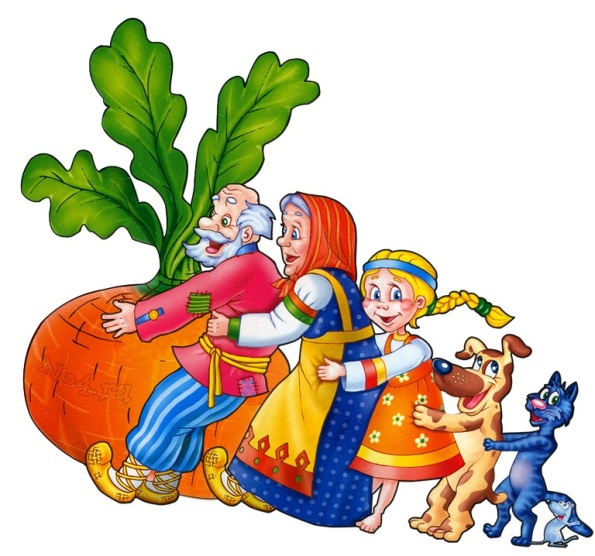 Сценарий закрытия Весенней недели Добра.Ведущий1: 
В жизни по-разному можно жить – 
Можно в беде, а можно – в радости, 
Вовремя есть, вовремя пить, 
Вовремя делать гадости. 
Ведущий 2: А можно так:
На рассвете встать – 
И, помышляя о чуде, 
Рукой обожженною солнце достать
И подарить его людям. 
Ведущий 1: Здравствуйте! В этот прекрасный весенний день мы хотим подарить вам тепло наших сердец, веселое настроение. Ведь сегодня мы собрались на торжественное закрытие Весенней недели Добра.
Ведущий 2: Мы хотим вместе с Вами вспомнить мероприятия, которые прошли в нашей школе и отметить самых активных участников Недели Добра. Внимание на экран.Видеофильм «Неделя Добра»Награждение участников акцииВикторина (Кашина Е, Плотникова Д, Кетова Л, Паздников Д)Самые Активные ( Оглезнева А, Третьякова Д, Семыкина Д)Самые Очаровательные Улыбки ( Ширинкин В, Сырвачев Д, Манькова В)«День подарков просто так» (Богданова А)Видео «Улыбки»Ведущий 1: В каждом из нас есть маленькое солнце. Это солнце – доброта. Добрый человек любит природу и охраняет её. Добрый человек – это тот, кто любит людей и помогает им. Доброта слабых делает сильными, сильных великодушными, а весь мир чище и ярче. Мы хотим подарить символы добра всем, кто принимал участие в неделе Добра.
Ведущий 2: 
Доброта, в первую очередь, должна жить в ваших сердцах. 
Добрые сердца - это сады. 
Добрые слова - корни. 
Добрые мысли - цветы. 
Добрые дела - плоды. 
Так заботьтесь о своём саде, не позволяйте ему зарастать сорняками.
Ведущий 1: Пусть добро шагает по нашей планете, согревая человеческие души и сердца верой, надеждой и любовью. 
Благодарим всех участников за их отзывчивость, доброту и теплоту, частички которой они подарили! Спасибо Всем!№ п/пДатаНаименование мероприятия118 апреляТоржественное открытие “Недели добрых дел” “Спешите делать добрые дела”День доброты.Я рисую добро!(огромный плакат на всю стену)Викторина «добро и зло в сказках»Оформление рекреации начального звена цитатами и пословицами о добре.219 апреляДень МилосердияАкция «С миру по нитке» (акция по сбору книг, игрушек вещей для социально незащищённых детей)Подвижные перемены (организация перемен для учащихся начальной школы)320 апреляДень УлыбокАкция «Подари улыбку миру», в ходе которой обучающиеся приносят фотографии с улыбающимися лицами.Фотокросс «Самые лучезарные улыбки»Выпуск позитивных объявлений, молний, размещение  их в школе, селе.421 апреляДень ПомощиАкция «Открытка для ветерана» 522 апреляДень подарков просто так. Обмен сувенирами, игрушками, сюрпризами для создания хорошего настроения. Акция  «Доброе слово и кошке приятно» (Все желающие пишут доброе пожелание классу, однокласснику, учителю, сотруднику школы).Мероприятие в детском саду «Праздник цветных карандашей»625 апреляЗакрытие “Недели добрых дел”Доброта без разума пуста.Не ищи красоты, ищи доброты.На свете не без добрых людей.Добрые умирают, да дела их живут.Доброму и сухарь на здоровье, а злому и мясное не впрок.Злой не верит, что есть добрые люди.Торопись на доброе дело, а худое само приспеет.Доброму человеку, что день, то и праздник.Доброе дело — правду говорить смело.Кто доброе творит, того зло не вредит.Всем подноси, никого не обноси; доброму для добра, худому для худа.Худо тому, кто добра не делает никому.Тому тяжело, кто помнит зло.Добрый человек придет, словно свету принесет.Не одежда красит человека, а его добрые дела.